XANEIRO – CURSO 2018/19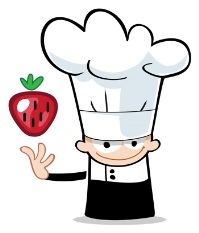 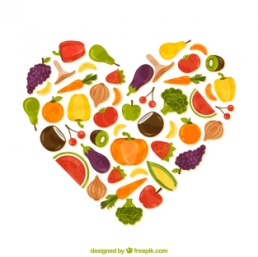 LUNSMARTESMERCORESXOVESVENRES1FESTIVO2Guiso de pescado con patacas e verdurasMacedonia de froitas3Arroz con polo e verduriñasIogur4EmpanadillasCaldo galegoMandarina/Naranxa7Guiso de pasta con carne (polo ou tenreira)Flan8Ensalada de leituga e tomateTortilla españolaPlátano9Pescado á galega (patacas, pescado e guisantes)Pera10Crema de verdurasAlbóndegas con arrozNatillas11Garavanzos con carne ou xamón cocidoMandarina/Naranxa14Macarróns con poloQueixo con membrillo15Xudías con pataca cocida e ovo cocidoMacedonia de froitas16Pescado ó forno con patacas panadeira e verduriñasKiwi17CroquetasArroz tres deliciasFlan18Lentellas con carne ou xamón cocidoPiña21Pasta con carne picada (polo ou tenreira)Iogur22Menestra de verdurasTortilla francesa con xamón cocidoMazá23Sopa de pastaFilete de pescado á romana con leituga e tomateMandarina/Naranxa24Polo asado con patacas e verduriñasQueixo fresco25Fabas con xamón cocido ou carneKiwi28Pasta mariñeira (pasta con migas de pescado ou calamares, etc)Natillas29Brócoli refogadoTortilla españolaMacedonia de froitas30Pescado ó forno con verduras e patacas panadeirasPlátano31Paella (OLLO: Nenos de menos de 2 anos sen marisco)Iogur